Załącznik nr 3ZAMAWIAJĄCY:									Skarb Państwa - Kasa Rolniczego Ubezpieczenia SpołecznegoOddział Regionalny w Gdańskuul. Trakt Św. Wojciecha 13780-043 GdańskFormularz ofertowyNazwa (Firma) Wykonawcy  ……………………………………………………………………….. Adres siedziby  ……………………………………………………………………………………… Adres do korespondencji  ……………………………………………………………………………… Osoba do kontaktów - ……………………………………………………….tel. ..................................     e-mail: ................................................................................................................................................; Należymy do sektora małych lub średnich przedsiębiorców…… (TAK/NIE). 1. W nawiązaniu do ogłoszenia na zakup paliw silnikowych tj. benzyny bezołowiowej (Pb 95), oferujemy wykonanie przedmiotu zamówienia na następujących warunkach: * zaokrąglenie do dwóch miejsc po przecinku Całkowita ryczałtowa cena brutto dostaw obliczona zgodnie z ww. zasadami wynosi (kol. 7 wiersz 3) (po zastosowaniu upustu): ………………………………………………………..zł (słownie brutto:…………………………………………………………………………………….)Deklarujemy udzielenie upustu od ceny brutto 1 litra benzyny bezołowiowej (Pb 95) w wysokości: (słownie:   …………………………………………………………..    procent)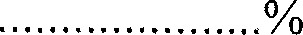 Powyższa cena obejmuje wszystkie koszty związane z tankowaniem zbiorników samochodów służbowych w okresie trwania umowy, tj. od 0l .01.2020 r. do 31.12.2020 r.Oświadczamy, że podana przez nas cena zawiera w sobie wszystkie elementy kosztów kalkulacyjnych.Oświadczamy, że zapoznaliśmy się ze wzorem umowy i akceptujemy je bez zastrzeżeń.Oświadczamy, że uważamy się za związanych niniejszą ofertą przez okres 30 dni od upływu terminu składania ofert.Uzyskaliśmy od Zamawiającego wszystkie informacje niezbędne do sporządzenia oferty oraz do wykonania zamówienia.W przypadku udzielenia zamówienia publicznego, zobowiązujemy się do zawarcia pisemnej umowy w siedzibie Zamawiającego w terminie przez niego wyznaczonym.Deklarujemy wykonywanie zamówienia w okresie od dnia 1 stycznia 2020 r. do dnia 31 grudnia 2020 r.11. Złożona przez nas oferta*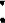 nie powoduje powstania u Zamawiającego obowiązku podatkowego zgodnie z przepisami o podatku od towarów i usługpowoduje powstanie u Zamawiającego obowiązku podatkowego zgodnie z przepisami  o podatku od towarów i usług dla ...................................................................................................	                                                           (podać nazwę dostawy)        o wartości ..........................  zł.                                                *niepotrzebne skreślić12. wypełniłem obowiązki informacyjne przewidziane w art. 13 lub 14 RODO* wobec osób fizycznych, od których dane osobowe bezpośrednio lub pośrednio pozyskałem w celu ubiegania się o niniejsze zamówienie.13. Do oferty dołączamy następujące dokumenty:1. Parafowany wzór umowy2. Wypełnione załączniki do UmowyOferta została złożona na  ponumerowanych kolejno stronach łącznie ze wszystkimi załącznikami wymaganymi przez Zamawiającego.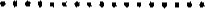 UWAGA !Podpisując niniejszą ofertę i zawarte w niej oświadczenia należy pamiętać, że zgodnie z art. 297 § 1 Kodeksu karnego „kto w celu uzyskania od instytucji dysponującej środkami publicznymi –zamówienia publicznego, przedkłada podrobiony, przerobiony, poświadczający nieprawdę albo nierzetelny dokument albo nierzetelne, pisemne oświadczenie dotyczące okoliczności o istotnym znaczeniu dla uzyskania zamówienia, podlega karze pozbawienia wolności od 3 miesięcy do lat 5.”................, dnia……………                       		 ………....………………………………..Podpis upoważnionego(ych) przedstawiciela(i) Wykonawcy*Rozporządzenie Parlamentu Europejskiego i Rady (UE)2016/679 z dnia 27 kwietnia 2016r. w sprawie ochrony osób fizycznych w związku z przetwarzaniem danych osobowych i w sprawie swobodnego przepływu takich danych oraz uchylenie dyrektywy 95/46/WE (ogólne rozporządzanie o ochronie danych)(Dz. Urz. UE L 119 z 04.05.2016, str. 1). 2 W przypadku gdy Wykonawca nie przekazuje danych osobowych innych niż bezpośrednio jego dotyczących lub zachodzi wyłączenie stosowania obowiązku informacyjnego, stosownie do art. 13 ust. 4 lub art. 14 ust. 5 RODO treści oświadczenia Wykonawca nie składa (usunięcie treści oświadczenia np. przez jego wykreślenie).LpRodzaj paliwaŚrednia cena brutto za 1 litr paliwa w październiku 2019 r, w punktach sprzedaży Wykonawcy na terenie woj. pomorskiegoSzacunkowa wielkość dostawy*Cena brutto przewidywanych dostawOpust w % od ceny bruttoI litra paliwa*Cena brutto przewidywanych dostaw po uwzględnieniu upustu(z kol. 6) *12345672Pb 9520 000 litrów3Razem*